Your missions (if you accept them…) :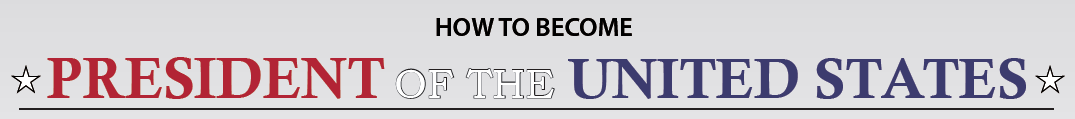  Make a timeline of the 2016-2017 US presidential election. 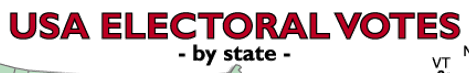  What do these 2 maps show?  What do they have in common? Why can they be associated? Your missions (if you accept them…) : Make a timeline of the 2016-2017 US presidential election.  What do these 2 maps show?  What do they have in common? Why can they be associated? Your missions (if you accept them…) : Make a timeline of the 2016-2017 US presidential election.  What do these 2 maps show?  What do they have in common? Why can they be associated? Your missions (if you accept them…) : Make a timeline of the 2016-2017 US presidential election.  What do these 2 maps show?  What do they have in common? Why can they be associated? 